Ansökan skall vara tillhanda hos handläggaren senast 31.3.2019Svenska Semesterförbundetc/o Folkhälsan Välfärd AbSusanna StenmanRaseborgsvägen 1010600 Ekenästfn: 050 304 7642http://www.semester.fi (elektronisk blankett)Ansökan bör fyllas i noggrant, skriv hellre för mycket än för lite.FörfrågningarFolkhälsanNyland, Jonna Skande-post: jonna.skand@folkhalsan.fitfn: 046 810 5037Åboland, Eva Björkqviste-post: eva.bjorkqvist@folkhalsan.fitfn: 040 516 5679 Österbotten, Pia Nabbe-post: pia.nabb@folkhalsan.fitfn: 050 542 8175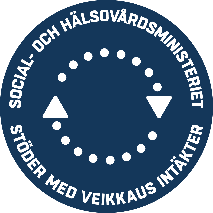 Semesterdagar för närståendevårdare och vårdtagare20-24.5 2019
Badhotell Päiväkumpu i Karislojo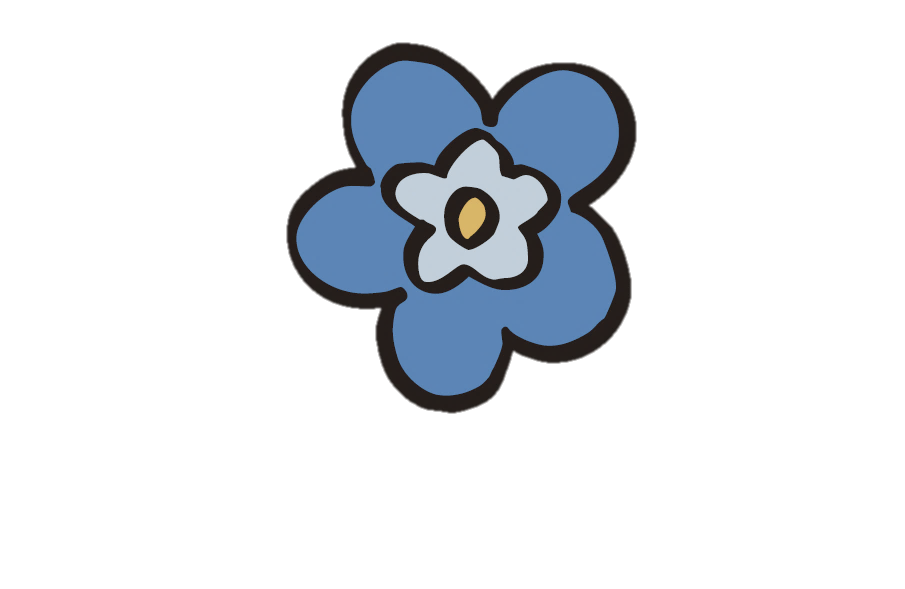 Arrangörer:		Folkhälsan i Nyland, Åboland och ÖsterbottenSvenska Semesterförbundet i samarbete med STEA				Semester och resursdagar för närståendevårdarfamiljer!Många närståendevårdare och vårdtagare lever i en krävande vardag, där man ibland glömmer bort att ta vara på varandra, sig själv och sina egna krafter. Därför önskar vi erbjuda Er fyra dygns semester med god mat, vila, bad och tillfälle att möta andra människor som lever i en liknande livssituation.Semesterdagarna är för både närståendevårdare och vårdtagare. Under dagarna finns det tid för både vila, motion inom- och utomhus, rekreation och behandlingar. Vi ordnar också tillfällen för information och stunder för diskussion.Datum: 	20-24.5 2019 Plats:	Badhotell Päiväkumpu i KarislojoSemesterdagarna börjar på måndagen med lunch och avslutas på fredagen med lunch. Inkvarteringen sker i dubbelrum med helpension. Svenska Semesterförbundet stöder semesterdagarna genom att ersätta en del av kostnaderna för kost och logi. Ansökan riktas därför till Semesterförbundet och mer information ger arrangörerna, vars kontaktuppgifter finns på sista sidan eller www.folkhalsan.fi/semesterstodKostnader25-30 € /person/dygn som inkluderar mat, logi, program och behandling.Allmän informationSvenska Semesterförbundet får bevilja semesterstöd till personer som inte deltagit i någon kurs eller rehabilitering under det senaste året, d.v.s. 2017.Folkhälsan i Nyland, Åboland och Österbotten arrangerar programmet och fungerar som ledare under dagarna. Alla aktiviteter och allt program är frivilligt! 